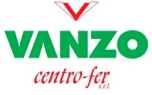 Data __ /__ /_____ 

Il sottoscritto____________________________________________ 

n. documento d’identità___________________________________ 

delega il Sig./la Sig.ra______________________________________ 

per il ritiro dell’Ordine n._____________ del ___________________

presso il negozio Vanzo Centro-Fer S..r.l. di Arsego di San Giorgio delle Pertiche, sollevandolo da qualsiasi responsabilità 
In fede, il delegante _____________________________________Vanzo Centro Fer © tutti i diritti riservati